2022 WEDDING PACKAGESThis Rustic Décor & Rental Package starts at $3000.00Includes: day of décor set up and next day dismantle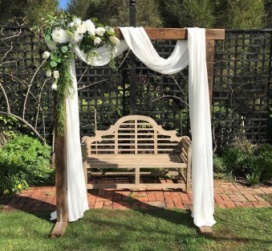 Ceremony Décor 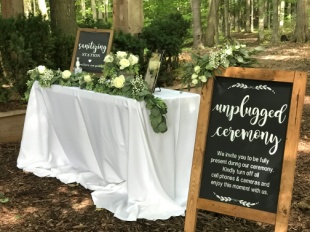 Arbor of your choiceWood/ Cherry Blossom/Rustic doorsFlowing Drapes  with Greenery and florals ( mixed faux & fresh) Lanterns along the ceremony IslePick a seat not a side sign or Unplugged sign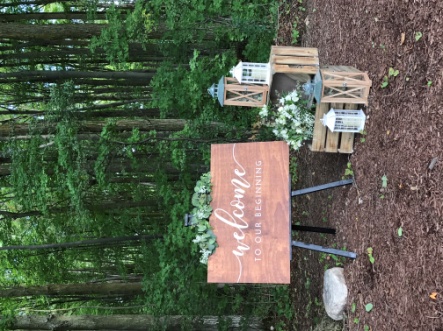 Welcome Sign Great your guest with a beautiful rustic signIncludes Greenery /Easel and greeneryCrate and Lantern décorReceiving Table Décor 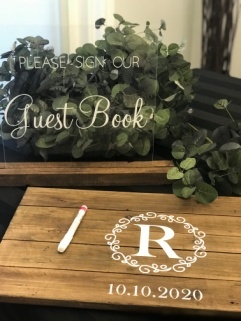 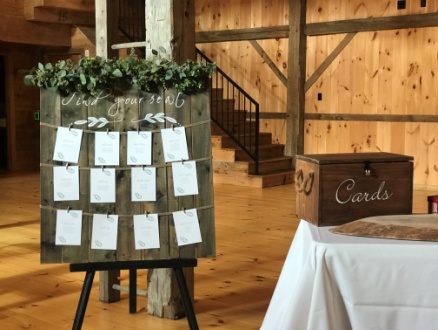 Find your seat boardEasel and greeneryCard/busta box ( acrylic or wood)Sign our guest book signPersonalized wood guest book Sweet Heart/ Head Table Décor 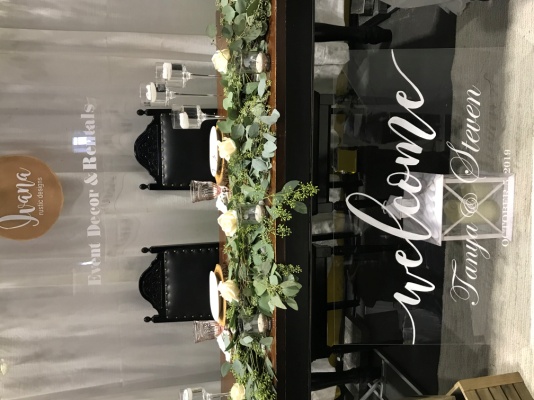 Greenery Runner base with fresh eucalyptus  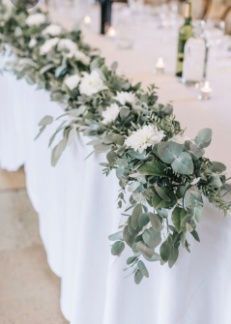  candle décor along runner up to 18 ftKing and queen chairs available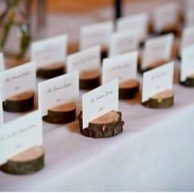 Guest tables Décor  (package includes up to 10 tables)Greenery  around Candle Décor / or LanternWood slice base  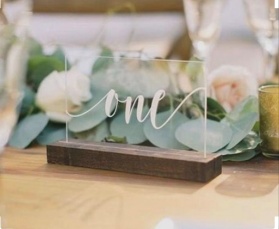 Table Numbers (wood or acrylic included)Individual Name card holders (name cards can be done for Additional fee)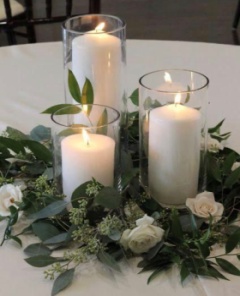 